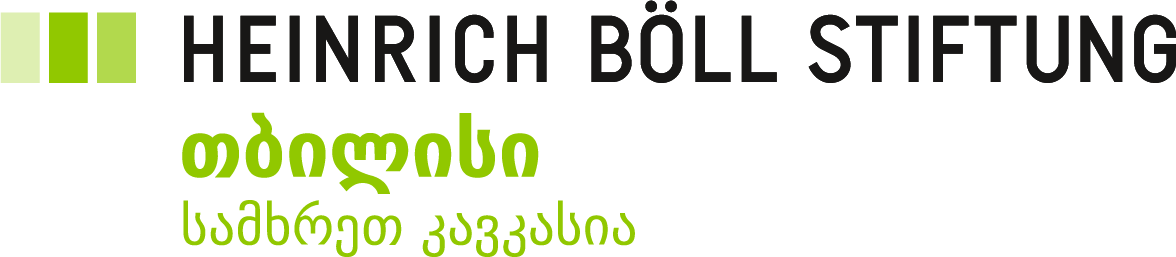 Application form / განაცხადიFill-out in English or Georgian Language /ივსება ქართულ ან ინგლისურ ენაზეPersonal information / პირადი ინფორმაციაEducation / განათლებაUniversity/Institute / უნივერსიტეტი:								Department/ფაკულტეტი:										Specialty/სპეციალობა										Years/წლები:											Working experience / სამუშაო გამოცდილება	      yes/დიახ  	           no/არა	       			If yes, please, specify your working place/places / დადებითი პასუხის შემთხვევაში, გთხოვთ, მიუთითოთ3.1.																										3.2.																										3.3. 																									Civic Activism experience / სამოქალაქო აქტივიზმის გამოცდილება yes/დიახ		no/არა        

If yes, please, specify / დადებითი პასუხის შემთხვევაში, გთხოვთ, მიუთითოთForeign languages / უცხო ენების ცოდნა:Native/მშობლიური 								a. 					good/კარგად		satisfactory/დამაკმაყოფილებელი       b. 				               good/კარგად		satisfactory/დამაკმაყოფილებელი       c. 					good/კარგად		satisfactory/დამაკმაყოფილებელი       Other knowledge and skills/სხვა გამოცდილება და უნარები:a.													b.													c.													d.													Public interests and activity / საზოგადოებრივი ინტერესები და აქტიურობაAre you a member of any Political Party, Association, or NGO or are you cooperating with any NGO or social/political organization? / ხართ თუ არა რომელიმე პოლიტიკური პარტიის, ასოციაციის, არასამთავრობო ორგანიზაციის წევრი ან თანამშრომლობთ რომელიმე სამოქალაქო ან პოლიტიკურ ორგანიზაციასთან?If yes, please, specify / დადებითი პასუხის შემთხვევაში, გთხოვთ, მიუთითოთWhich topics of the social-political life are you especially interested in? / სოციალური და პოლიტიკური საკითხები, რომლებიც განსაკუთრებით გაინტერესებთWhat is your motivation to participate in Green Academy? (max. 300 words) / რა არის თქვენი მთავარი მოტივაცია მწვანე აკადემიაში მონაწილეობისთვის? ხაზი გაუსვით იმ სოციალურ, პოლიტიკურ და ეკონომიკურ საკითხებს, რომლებიც განსაკუთრებულად გაინტერესებთ (მაქს. 300 სიტყვა)შევსების თარიღი: Name/სახელი:Last Name/გვარი:Date of birth/ დაბადების თარიღი:Address/მისამართი:Mobile/მობილური:E-mail: